Муниципальное бюджетное дошкольное образовательное учреждение детский сад №87 «Улыбка»СЦЕНАРИЙ НОВОГОДНЕГО ПРАЗДНИКА В СРЕДНЕЙ ГРУППЕ «НЕПОСЕДЫ»«НОВОГОДНИЕ ПРЕВРАЩЕНИЯ»Подготовила: Днепровская А.А.Черниговская А.И.Иванченкова И.Н.Улан Удэ2021«Новогодние превращения»Цель – создать атмосферу праздника и условия для развития творческого потенциала у дошкольников.Задачи: способствовать развитию положительных эмоций; - развивать ловкость, координацию движений, внимание;-  развивать коммуникативные навыки детей.Действующие лица: ведущая, снегурочка, снеговик, баба яга, дед мороз, зайчики (дети)Дети входят в зал и встают вокруг елкиВедущая: В детский сад пришел сегодняШумный праздник новогодний,Из зимнего леса к нам елка пришла,Веселье и радость с собой принесла!Дети читают стихи1. Елочку красавицу в гости пригласилиЕлочку красавицу сами нарядилиНе коли иголками, потанцуй-ка с нами Елочка красавица в зеленом сарафане.2. Здравствуй елочка леснаяСеребристая, густая.Ты под солнышком росла,И на праздник к нам пришла.4. Елка яркая сияет,Нас на праздник приглашаетЛюбим все мы Новый годИ веселый хоровод.Танец сопровождалкаПроходят на стульчикиБ.Яга: Вовремя я успела, Мороза не видать, а елочка уже украшена. Сейчас я ее спилю и себе в избушку заберу. Я тоже Новый год с красивой елочкой встретить хочу.Ведущая: - Ребята, кто же это? Она хочет забрать нашу елку. А давайте предложим ей с нами встретить новый год. Ведущая: Бабушка, а давайте лучше все вместе встретим Новый год здесь. У нас весело будет.Б,Я: А что так можно?В: конечно можноБ.Я: ну тогда я останусь, у вас же тут наверное песни, танцы будут.В: конечно будут3. С Новым годом! С Новым годом!Мы хотим поздравить всех,Пусть сегодня в нашем залеБудут песни, пляски, смех.Песенка про Елочку (на стульчиках)Б.Я: Ой, смотрите, что за открытка весит на елке (Снимает открытку, показывает ее детям)Спят в лесу дубы, березы,  Вьюга стежки замела.А от дедушки Мороза Телеграмма к нам пришла.Дед Мороз на Новый годВ гости нас к себе зовет:«Очень рад я буду детям. Приезжайте в добрый час!»Б.Я: Что ж, ребята поедем к Деду Морозу в гости?(Дети идут по кругу, изображают конную езду под музыку)Б.Я: Мы в лесной глуши:Тихо, тихо, ни души!Б.Я: ну все приехали, где же наш дедушка с подарками? Нас позвал к себе в гости, а самого нет.Ладно давайте пока его нету стихи про него расскажем, вдруг услышит и придет.4. Скоро Дед Мороз придет,Всем подарки принесет,Мы ему стишок расскажем,Вокруг елочки запляшем!5. Дедушке Морозу стих я расскажу,Свой наряд красивый гордо покажу.Получу за это много я конфет.Для меня подарка лучше мире нет.6. Дед Мороз встречает с нами Новый год,Водит возле елочки дружный хоровод.Дед Мороз идет на праздник в красной шубе, в валенках,Он несет с собой подарки для детишек маленьких.Б.Я: Хм, нету. Аааа, все поняла, точно сейчас песню споем, он услышит и придет.Песня про ДМБ.Я: Мы уже и стихи про Деда Мороза рассказали, и песню спели, а его что-то нет. Где – то, наверное, задерживается. Совсем старый стал, не слышит ничего. Как же время скоротать? Ребята, вы хотите поиграть?Дети: Да!Игра в снежкиБ.Я: Ребята, ну что же к нам так долго Дед Мороз не идет? Может его позвать надо?Зовут ДМВолшебная музыка, выход Деда Мороза.Дед Мороз: (из-за двери) Ау. Ау. Ау.С Новым годом! С Новым годом!Поздравляю всех детей!Был у Вас год назад,Снова видеть всех я рад!Подросли, большими стали.Вместе с Вами хоть сейчасЯ готов пуститься в пляс!Песней, пляской и весельем,Встретим с вами Новый год!Б.Я: Ура, ура, Дедушка Мороз пришел.Дедушка а мы тебя уже заждались.Д.М: Баба Яга и ты здесь?Б.Я: да, если честно я пришла за елочкой, хотела у себя в избушке поставить, смотрю, а тут уже нарядная красавица стоит, только хотела ее срубить, а ребята мне предложили вместе с вами встретить Новый Год. Можно?Д.М: Ну хорошо, вместе веселее,. Оставайся с нами.Б.Я: Дедушка, а елочка то наша не горит.Д.М: Так давайте же ее скорей зажгём. (кричат, елочка гори 3 раза)Хоровод с Дедом МорозомБ.Я: Дедушка Мороз, ты, наверное, устал с дороги, присядь, отдохни, ребята тебе стихи расскажут.7. Дедушка Мороз – красивый,Очень добрый, очень милый,Он приходит	в каждый дом,Зажигает елку в нем!8.Дед Мороз, хоть старенький,Но шалит, как маленький:Щиплет щеки, нос щекочет,Ухватить за уши хочет.Дед Мороз, в лицо не дуй.Хватит, слышишь – Не балуй!9. А за елкой Дед Мороз,Мне мешок конфет принес.Будем петь и танцевать,Будем Новый год встречать!10. Викин стих.Баба Яга забирает посох у Д.М. и притворяется, что спит.Д.М: Да! Пришло время подарков. А где же мой посох? Опять проделки Бабы Яги. А где же она? Вы ее не видели? Баба Яга, ну – ка просыпайся. Где мой посох и подарки? Признавайся!Б.Яга: Нет у меня ничего, отстаньте от меня, я спать хочу.Д.М: Не беда, сейчас мы Б.Ягу разбудим. У меня есть ложки расписные, волшебные, музыкальные; как начну я в них стучать, вмиг другой пойдет плясать.Д.М: Начинает медленно, затем быстро стучать ложками.Б.Яга подскакивает и начинает плясать.Б.Яга: Ой, все, больше не могу! Отдам я ваш посох и подарки, только остановитесь! (Уходит за елку со словами): Сейчас, я вам все принесу. (Несет посох и тащит за собой мешок). Забирай, Дед Мороз, свой посох, руки у меня от него уже замерзли. И мешок с подарками тоже забирай. Вредно много сладкого кушать.Д.М: Открывает мешок со словами: Всем принес ребяткам Дед Мороз подарки (а в нем  шарики и (достает и показывает) другие игрушки. Опять проделки Б.Яги! Ну погоди, Б.Яга (Д.М. трясет посохом): возвращай скорей подарки!Б.Яга: Ой, боюсь, боюсь, боюсь. ЩАС с подарками вернусь (обходит елку со словами) Поколдую Раз, Два, Три мешок с подарками приди. Не хочет идти.Из – за елки кричит Деду Морозу: Дед Мороз помоги мне подарки донести.Д.М. и Б. Яга вносят мешок с подарками. (Раздача подарков)Дед Мороз и Б.Я: С Новым годом вас поздравляем,Счастья всей душой желаем!Чтоб прожить вам этот годБез печали и забот.Все вместе: До свидания!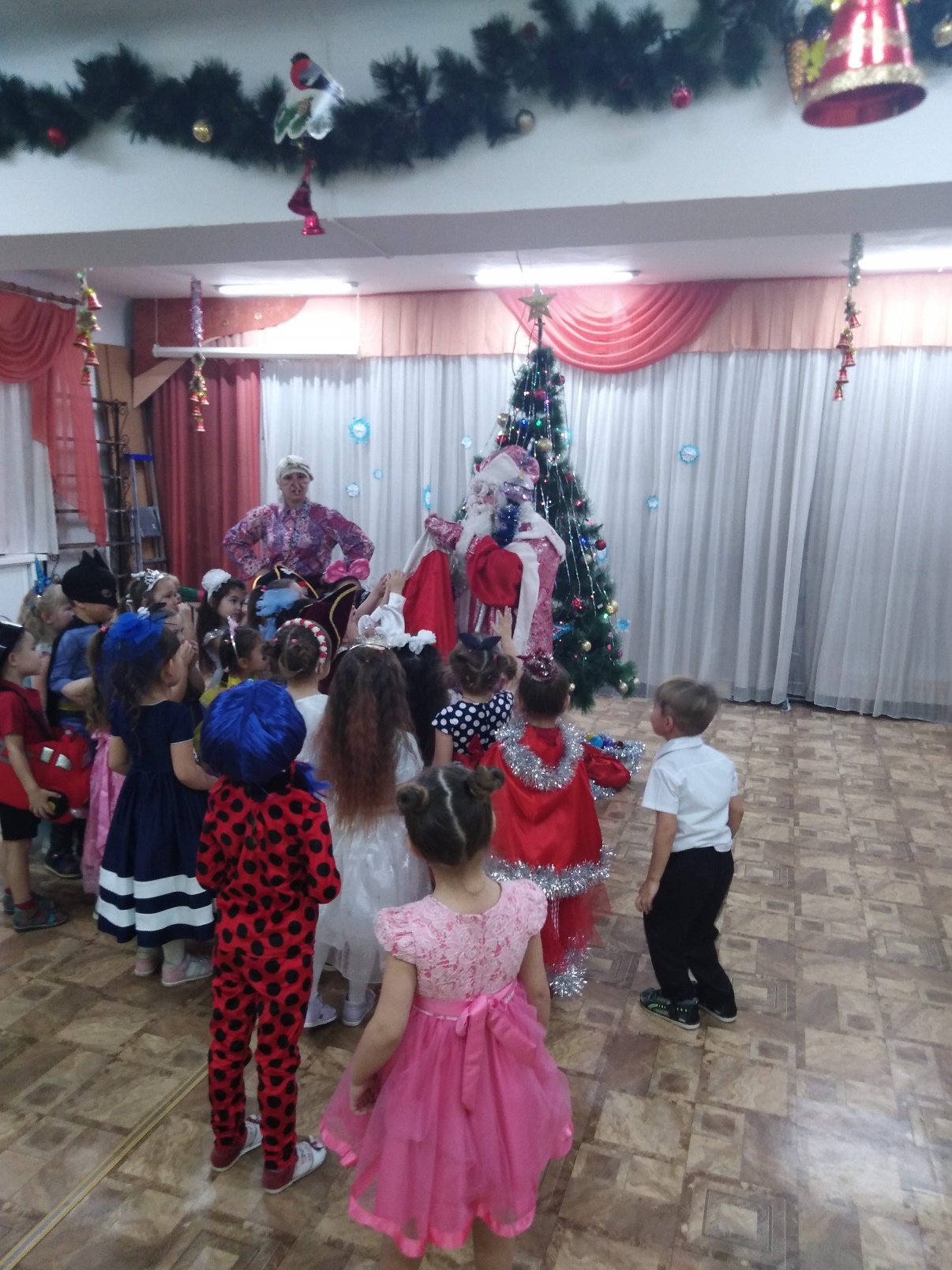 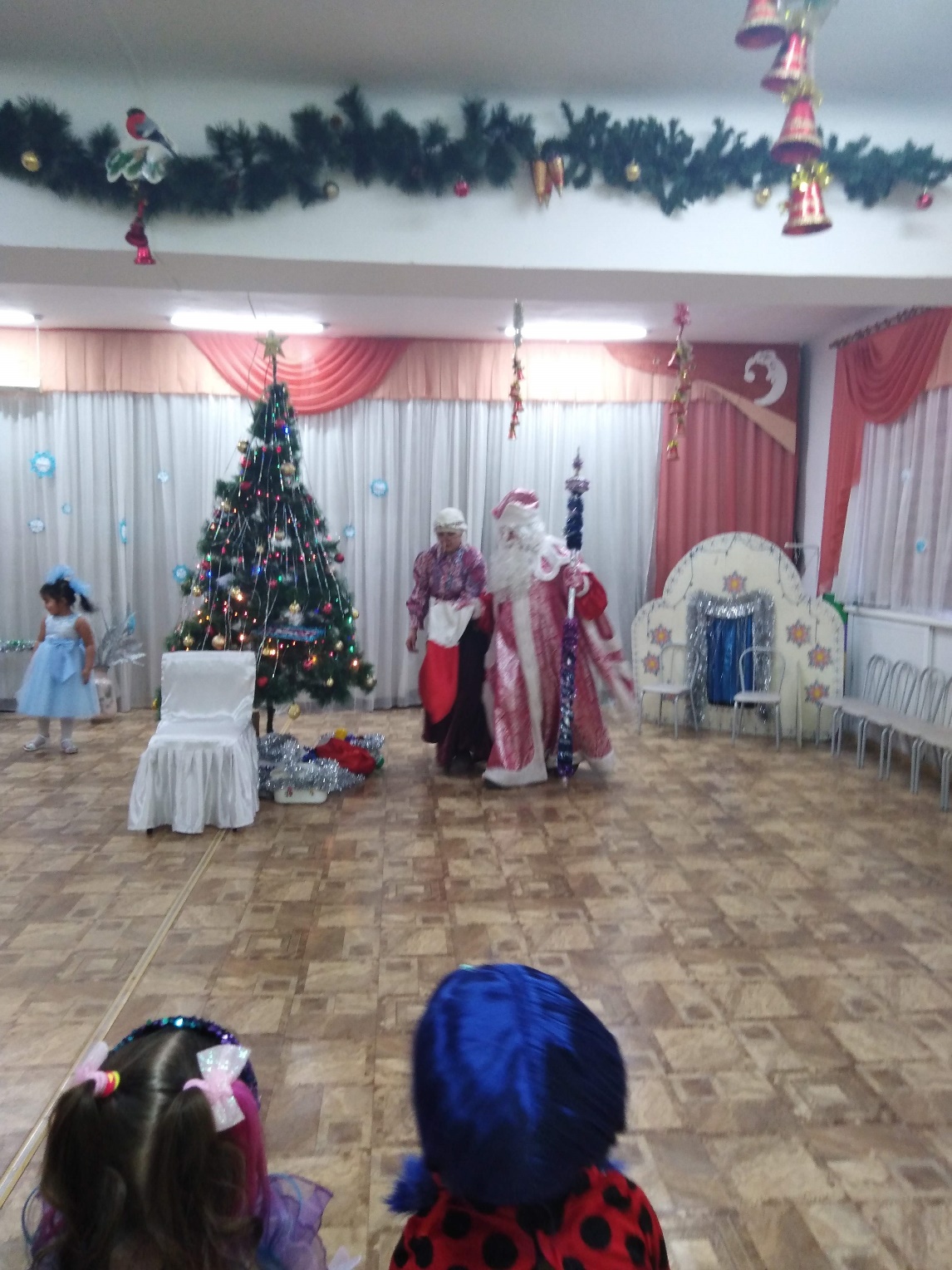 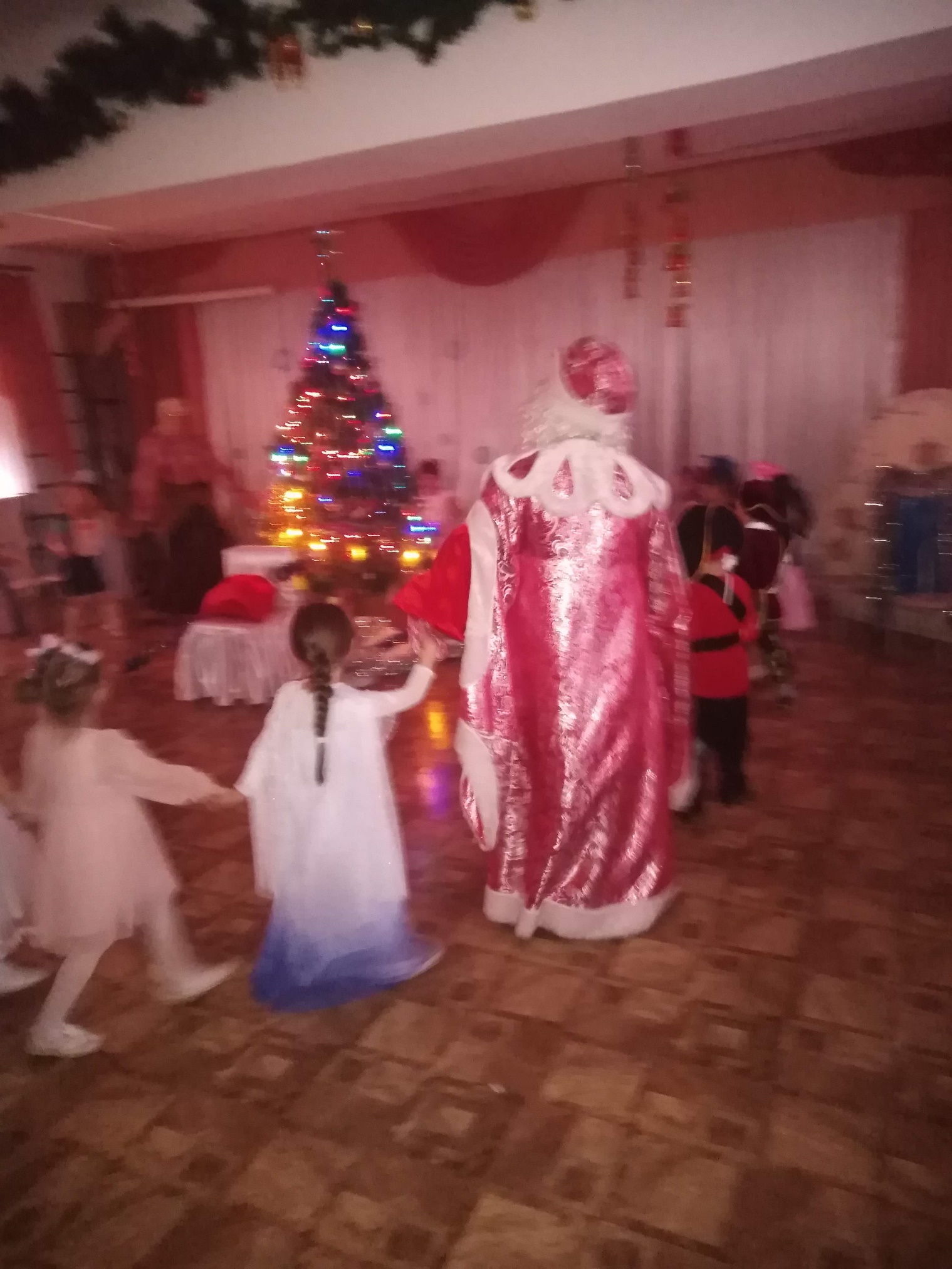 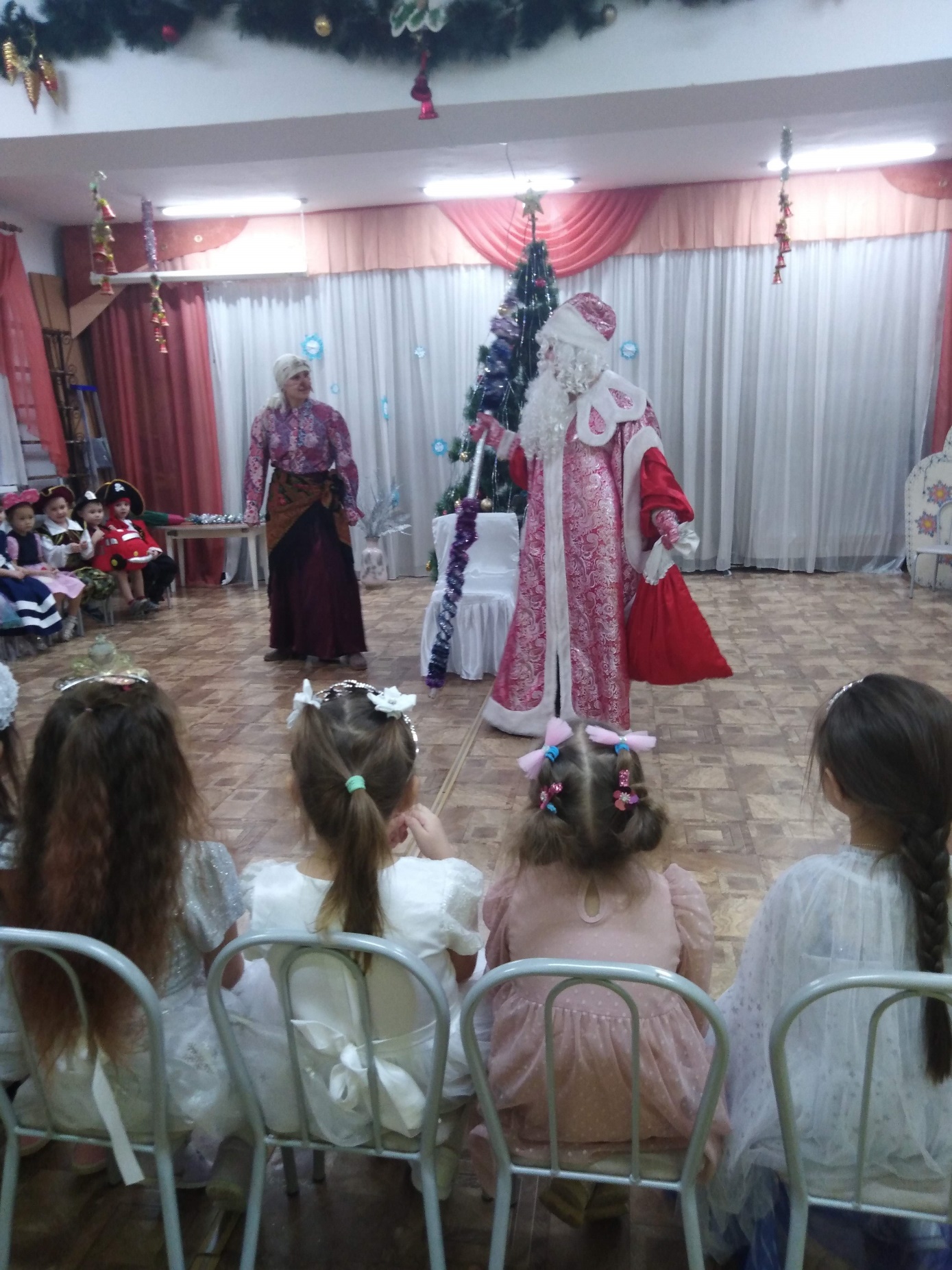 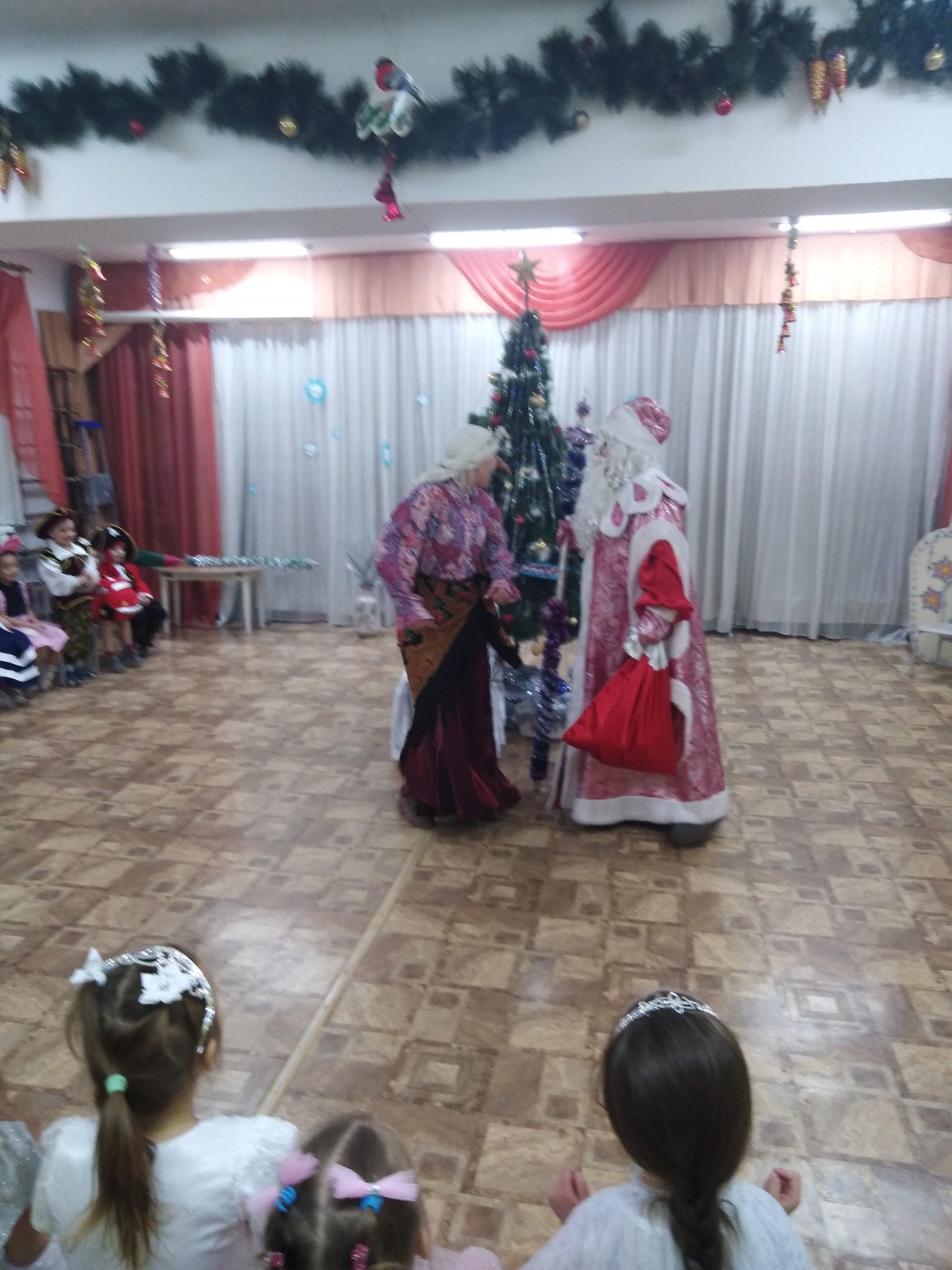 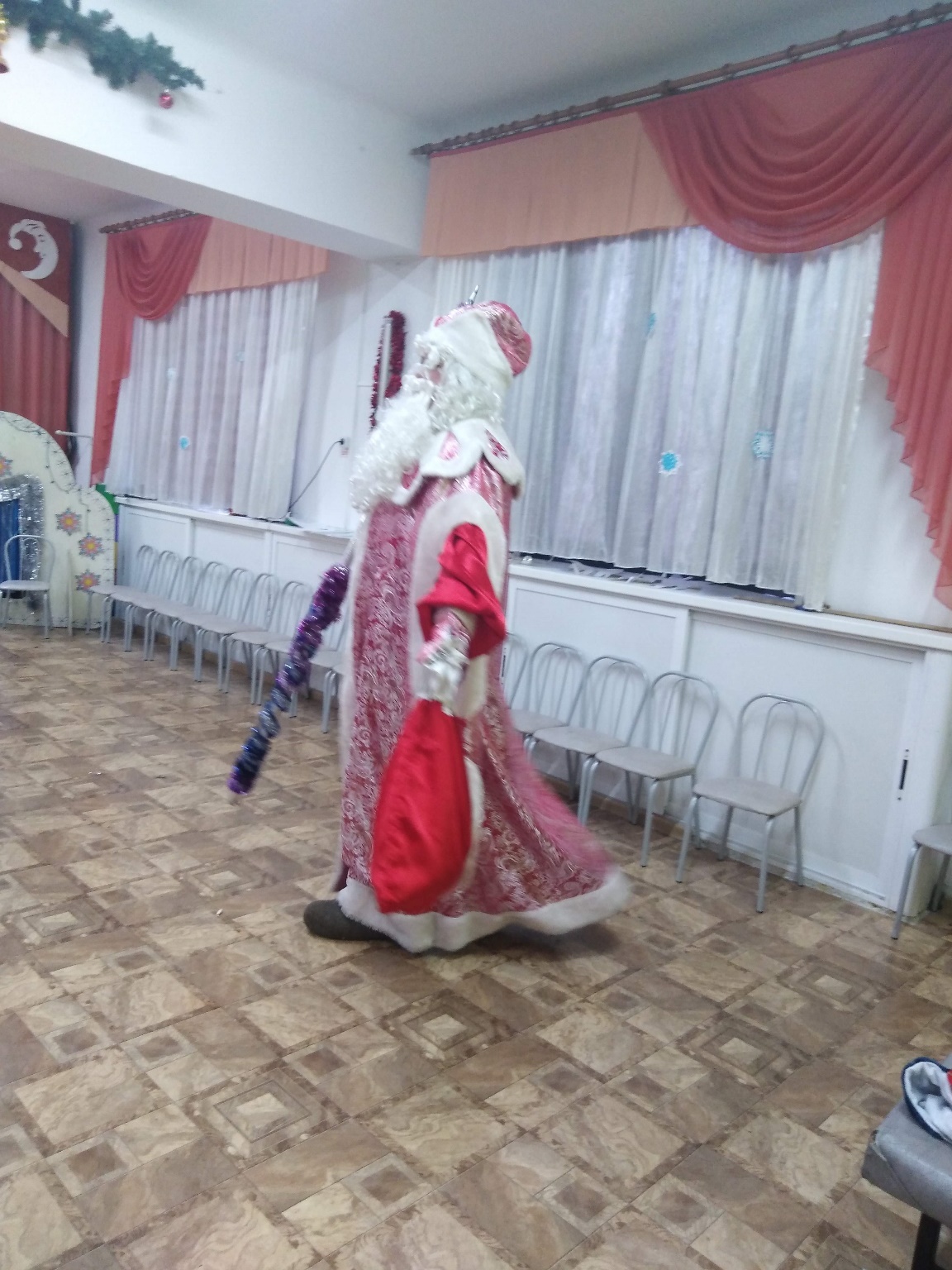 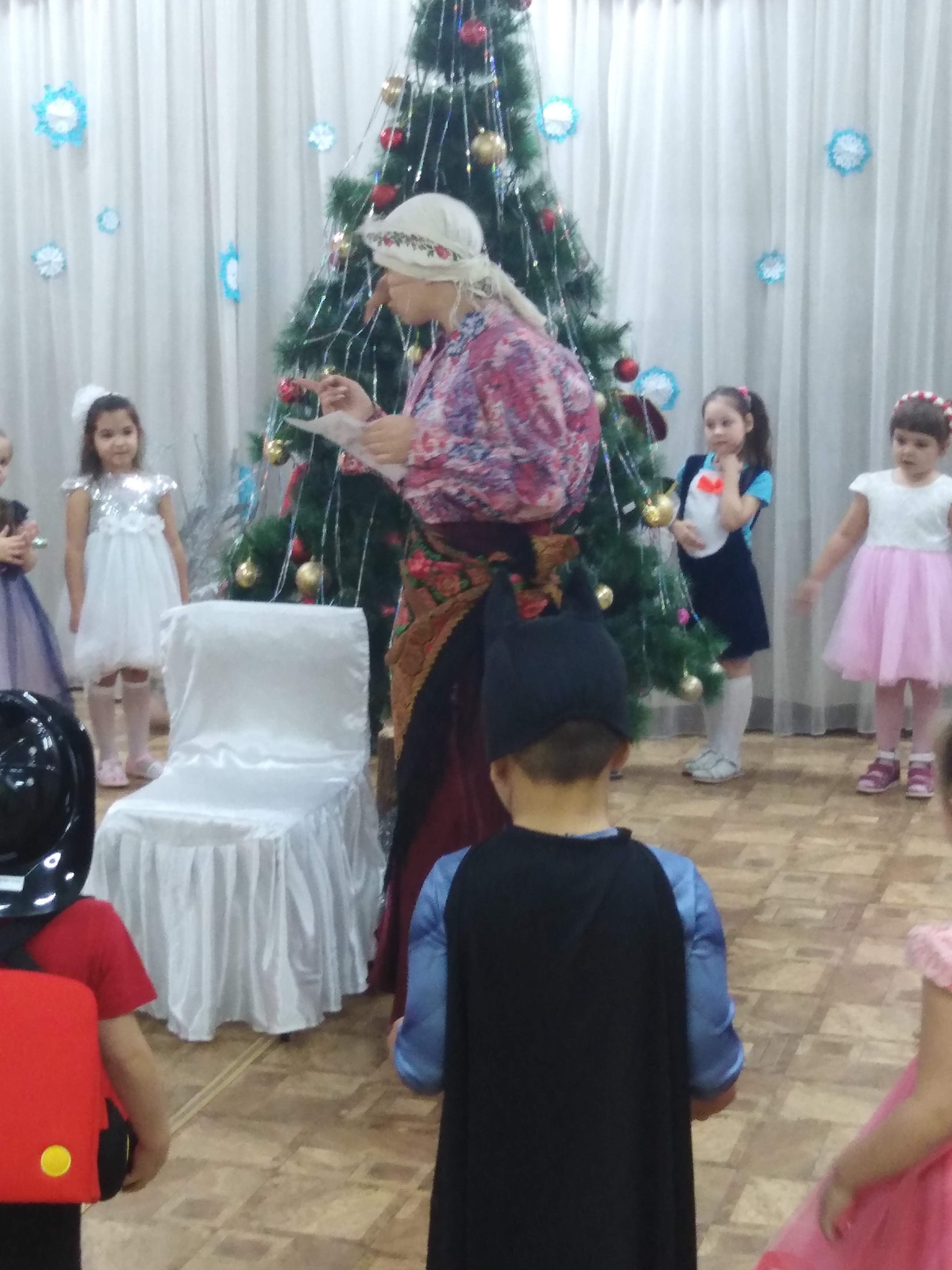 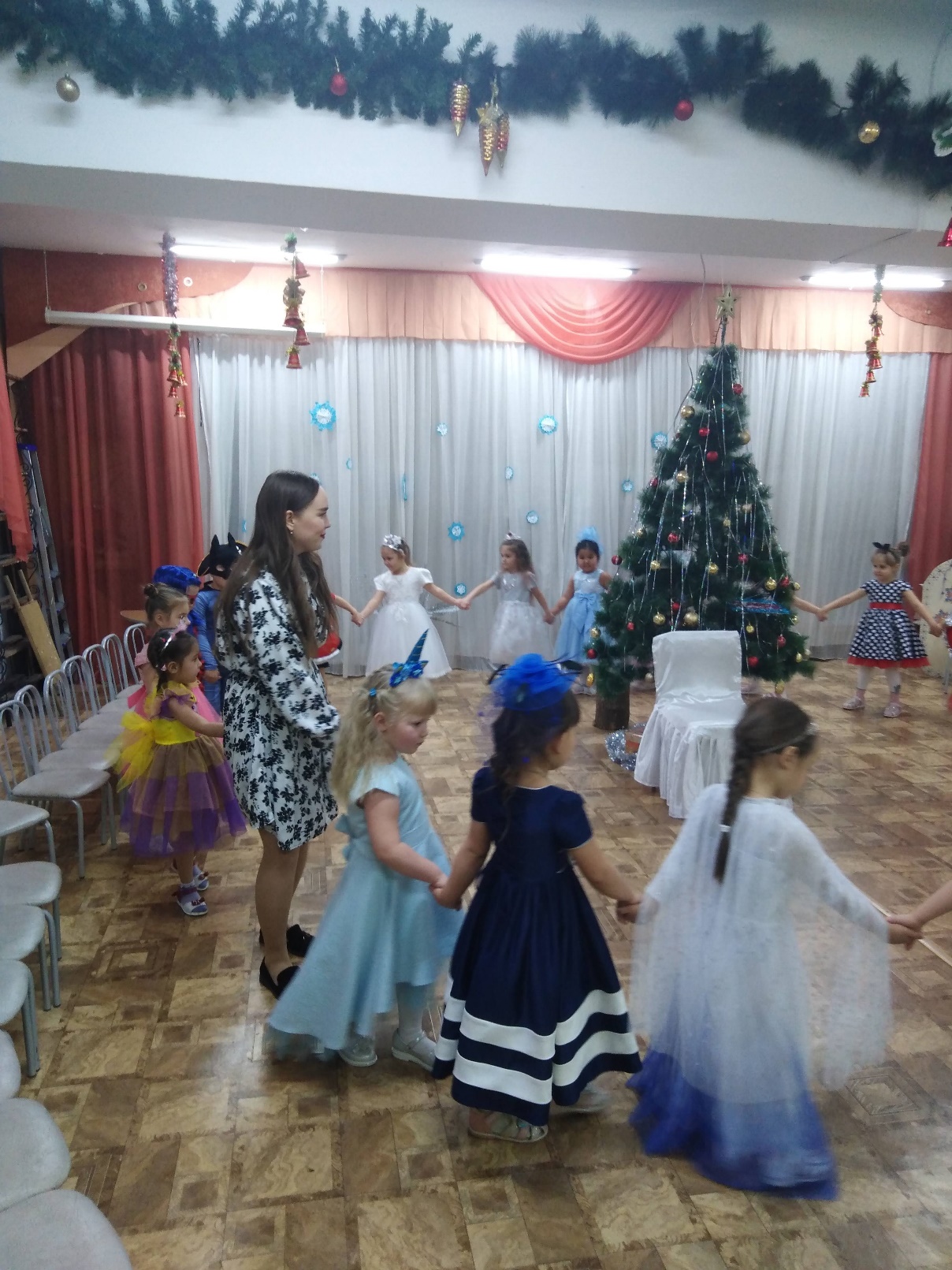 